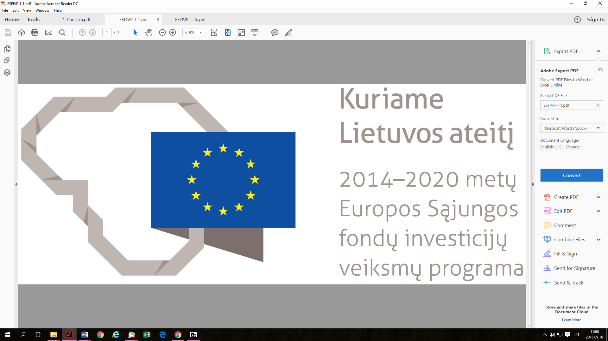           ES investicijos - Neringos dviračių ir pėsčiųjų tako rekonstrukcijaiNeringos savivaldybės administracija įgyvendino Europos Sąjungos struktūrinių fondų lėšomis finansuojamą projektą „Dviračių ir pėsčiųjų takų rekonstrukcija Neringoje“. Pagrindinis projekto tikslas – pagerinti pėsčiųjų ir dviratininkų susisiekimo sąlygas, siekiant padidinti gyventojų mobilumą ir prisidėti prie aplinkos taršos mažinimo Neringoje - Nidos gyvenvietėje. Dažniau renkantis keliones dviračiu ar pėsčiomis  leistų sumažinti ne tik  transporto taršą bei  motorinio transporto sukeliamo triukšmo lygį, bet ir  būtų prisidedama prie aktyvesnio ir sveikesnio gyvenimo būdo skatinimo ir  prisidedama prie darnaus kurto vystymosi.Kompleksiškai, įgyvendinant darnaus judumo priemones, sutvarkyta visa dviračių ir pėsčiųjų tako atkarpa pajūryje Nidoje nuo pietinio iki centrinio paplūdimių – iš viso 1,7 km. Šio tako sutvarkymas numatytas Neringos savivaldybės  darnaus judumo strateginiame plane bei   integruotas į esamą dviračių takų tinklą, taip  pagerinant susisiekimą pėsčiomis ir dviračiu Neringoje. Projekto lėšomis  rekonstruotas I dviračių ir pėsčiųjų tako etapas (0,8 km). Rekonstrukcijos metu ne tik pakeista tako danga, bet ir įgyvendintos eismo saugumo priemonės.  Daugiau informacijos apie projektą suteiks Neringos savivaldybės administracijos Miesto tvarkymo ir statybos skyriaus vedėjas Dainius Skirius, tel. (8 469) 52 271,                                    el. p. dainius.skirius@neringa.lt , ir Strateginio planavimo, investicijų ir turizmo skyriaus vedėja Vilma Kavaliova, tel. 8 (469) 51 259, el. p. vilma.kavaliova@neringa.lt .        Bendra projekto vertė – 174 285,79  Eur        Projektui skirta parama iš Europos regioninės plėtros fondo – 114 491,00 Eur        Lietuvos Respublikos biudžeto lėšos - 39 590,50 Eur        Neringos savivaldybės biudžeto lėšos – 20 204,29  Eur